博山区召开城乡环境“清底子”行动现场会和城乡环境大整治精细管理大提升暨全域公园城市建设工作推进会10月24日，全区城乡环境大整治精细管理大提升暨全域公园城市建设工作推进会在区会务中心召开。对各镇街前阶段“清底子”行动现场点评，分析工作中存在的不足，研究部署下一步工作措施，推动大整治大提升工作再上新台阶。区委副书记、区长路德芝主持会议并讲话，区委常委、副区长王冲，副区长盖强、李林及各镇街、相关部门主要负责人参加会议。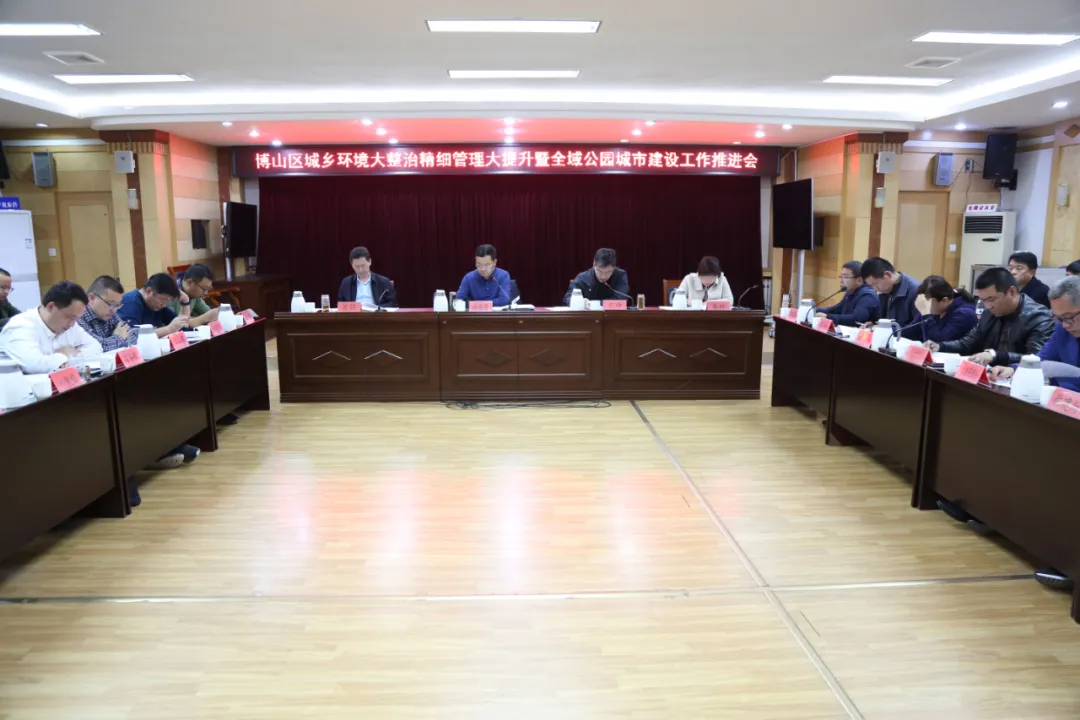 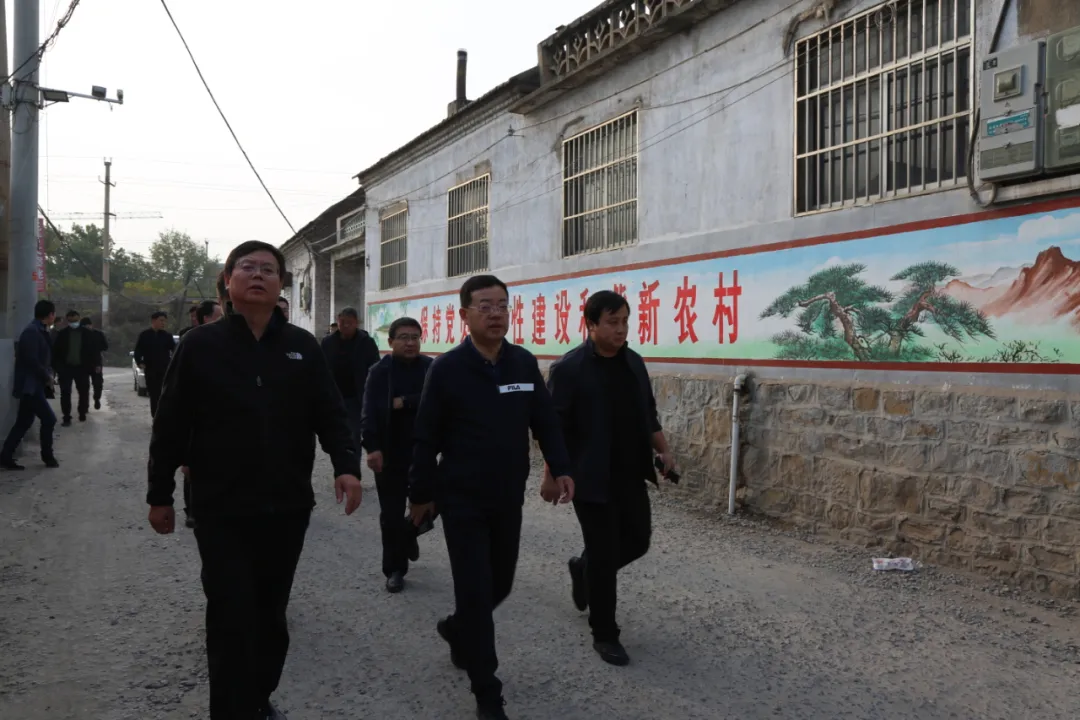 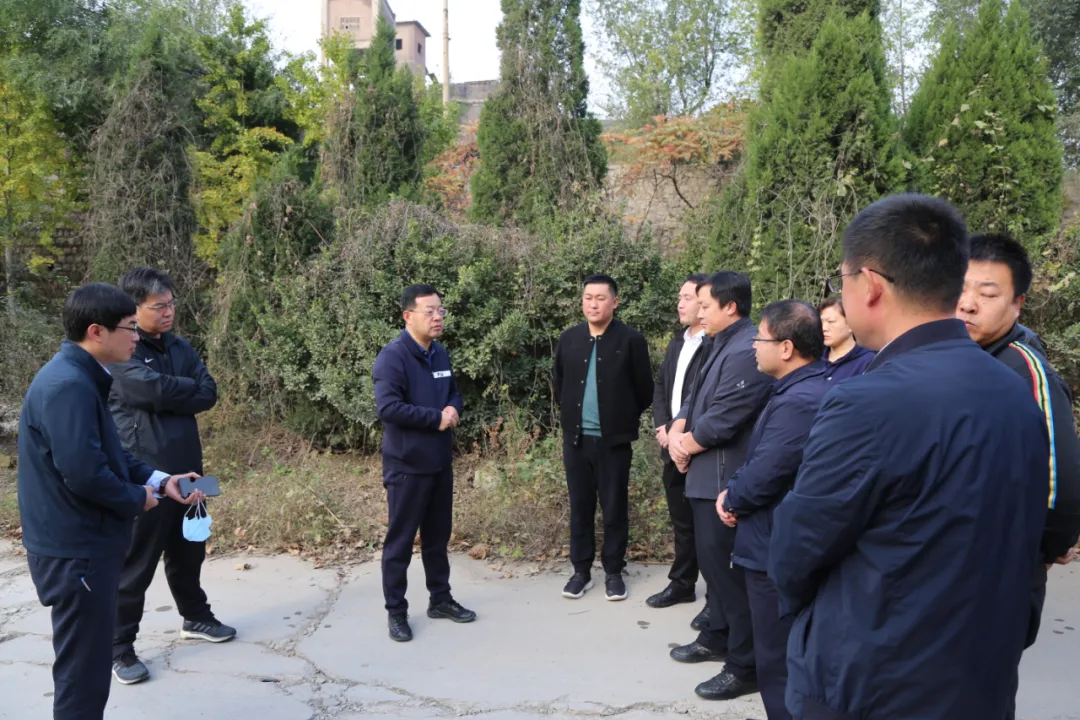 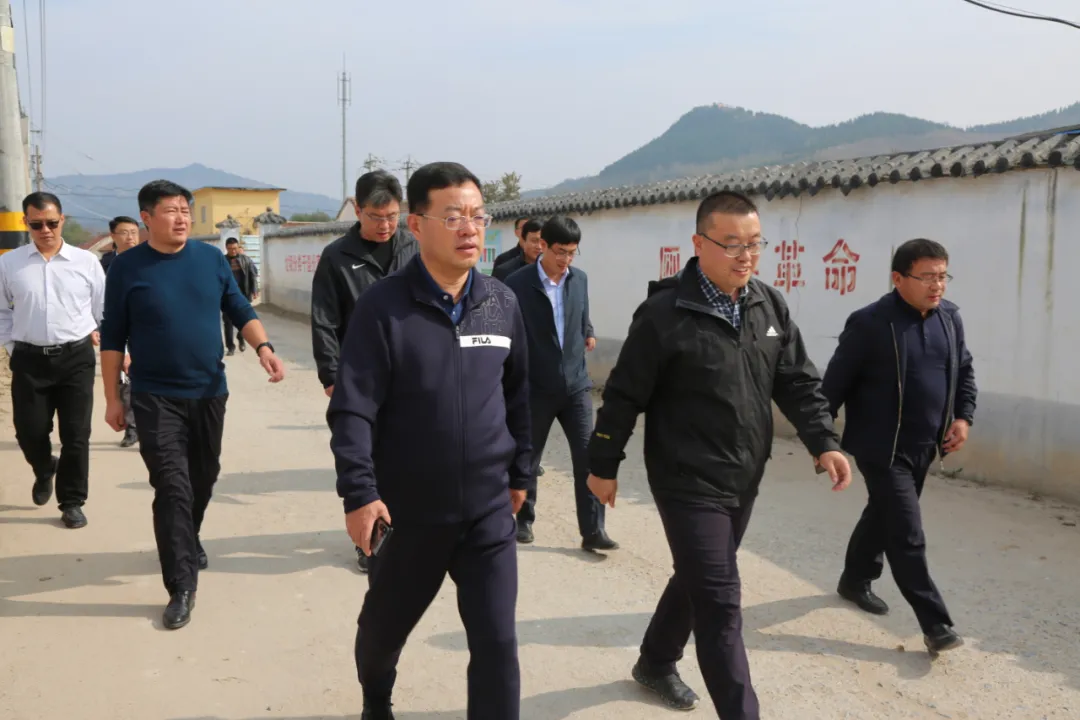 会前，路德芝一行先后到城东街道、白塔镇、域城镇、城西街道、山头街道、池上镇等10个镇街“清底子”行动整改效果差的村居进行了现场点评。每到一处路德芝仔细查看村居卫生情况，详细向镇街负责人询问裸露土地整治、垃圾清运、村居环境等情况，并对存在问题提出整改意见。路德芝指出，要肯定成绩、坚定信心，各镇街、村居在“清底子”行动中都付出了努力，也取得了很好的成效，给老百姓带来了实实在在的变化，群众满意度不断提高，值得肯定和鼓励。路德芝要求，下一步要重点攻坚工作中的短板弱项，对照问题抓好整改，针对裸露土地整治短板明显、第三方测评问题突出、城市精细化管理仍不到位、市民投诉结案率偏低等情况，正视不足、抓住关键、突破重点，加力推进各项目标任务落地落实，充分利用今年剩余的两个月时间，打一场城乡环境大整治大提升的攻坚战，确保我区城乡环境整治工作取得优异成绩。会上，王冲通报9月份考核、奖惩情况及各镇街现场会点评情况，副区长盖强、李林对分管的环境整治考核工作进行安排部署，9月份考核排名后3位的单位主要领导依次作检讨发言，区综合行政执法局负责人通报了市第三方9月份发现问题并集体观看了发现问题视频短片。